ГОУ ЯО «Багряниковская школа-интернат для детей-сирот и детей, оставшихся без попечения родителей, с ограниченными возможностями здоровья»Утверждена приказоми.о. руководителя образовательного учреждения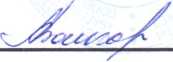 Рабочая программа кружка
ВОЛШЕБНАЯ ИГЛАСоставила учитель: Шаховская Л.И.Рассмотрено педсоветом № 5 от 28.08.2019г.	д. Багряники2019год.Пояснительная запискаКружок «Волшебная игла» посещают дети с 4 по 11 класс. С большим интересом учащиеся занимаются вышивкой, аппликацией, Обработка изделий из ниток и ткани требует кропотливого труда, что значительно совершенствует трудовую подготовку школьников. Занятия рукоделием привлекают наших детей результатами труда. Сколько радости получают младшие школьники, когда они своими руками выполнят красивую игольницу, прихватку, украсив ее вышивкой. Приобщение школьников к ручному труду, в частности к пошиву изделий, вышиванию, выполнению аппликаций, способствует воспитанию усидчивости, трудолюбия, аккуратности, хорошего вкуса, развитию пальцев рук, благотворно влияет на нервную систему и приносит удовлетворение от выполненной работы.Выполнению ручных стежков школьники обучаются с 4 класса. В этом возрасте дети легко осваивают технику выполнения стежков, с удовольствием выполняют небольшие изделия.Вышивка является одним из наиболее распространенных видов декоративно-прикладного искусства. Большие возможности имеет этот вид искусства при работе с детьми младшего и старшего школьного возраста.Все виды швов, используемых в оформлении изделий, наиболее часто встречаются в различных вышивках. Они отмечаются несложным техническим исполнением, в основном выполняются по переведенному рисунку.В процессе занятий вышивкой у учащихся развиваются необходимые качества: усидчивость, аккуратность, художественный вкус, любовь к ручному труду.На первых же занятиях мы знакомим учащихся с историей одежды и правилами охраны труда и безопасности.Систематически, особенно на первых занятиях, обращаем внимание учащихся на правильное положение рук, на четкое выполнение стежков.На последующих занятиях, после выполнения ручных стежков, школьники выполняют конкретные изделия, с использованием новых приемов шитья. Такой метод обучения вселяет уверенность и пробуждает интерес к занятиям.В процессе работы школьники знакомятся с основами цветоведения, что положительно влияет на воспитание хорошего вкуса. В целях воспитания общественной активности им предлагается сшить сувениры-салфетки, прихватки - оформить вышивкой.Правильно организованные занятия способствуют профориентации школьников.Работа с тканями заключает в себе большие возможности формирования первых трудовых навыков. Результаты труда окрыляют детей, побуждают их к выполнению новых изделий. За каждую работу они берутся все с большим эмоциональным подъемом. А положительные эмоции являются важным стимулом воспитания трудолюбия у детей.Постоянно действующая выставка работ учащихся служит хорошим оформлением кабинета и наглядным материалом на занятиях. На занятиях кружка учащиеся полностью реализовывают свой творческий потенциал. В смысле практической значимости, основные умения и навыки, получаемые на занятиях по рукоделию, нужны каждому человеку. Умения и навыки по шитью, вышиванию - важная составляющая в труде по самообслуживанию, в том числе по уходу за одеждой. Дети быстро убеждаются в необходимости приобретения таких навыков, на нашем кружке мы умело подводим их к этому, даем элементарные практические знания.Кружок «Волшебная игла»
99часов1четверть 27 часовВводное занятие. Повторение правил по технике безопасности.	1чРабота с тканью. Аппликация. Применение. Подбор рисунка.	1	чИзготовление выкройки для изготовления аппликации.	1чРаскрой аппликации.	1чВыполнение салфетки. Наметывание аппликации на основную ткань. 1 чОбработка салфетки петельными стежками.	1ч Обработка салфетки петельными стежками.	1ч Обработка салфетки петельными стежками.	1 чОбработка салфетки петельными стежками.	1	чОбработка зигзагообразной строчкой.	1чОбработка зигзагообразной строчкой.	1чОбработка зигзагообразной строчкой.	1чОбработка зигзагообразной строчкой.	1чОбработка аппликации на салфетке петельнымистежками.	1чОбработка аппликации на салфетке петельнымистежками.	1чОбработка аппликации на салфетке петельнымистежками.	1чОбработка аппликации на салфетке петельнымистежками.	1чОбработка аппликации на салфетке петельнымистежками.	1чОбработка аппликации	на салфетке	зигзагообразной строчкой.	1чОбработка аппликации	на	салфетке	зигзагообразной строчкой.	1чОбработка аппликации	на	салфетке	зигзагообразной строчкой.	1чОкончательная отделка.	1 чПрихватка. Применяемые ткани.	1 чВыполнение выкройки прихватки.	1чВиды отделки прихватки.	1чРаскрой прихватки.	1 чОбработка прихватки петельными стежками.	1	ч                                     2 четверть 24 часаОбработка прихватки петельными стежками.	1ч Обработка прихватки петельными стежками.	1 чОбработка прихватки петельными стежками.	1ч Обработка прихватки петельными стежками.	1 чОбработка прихватки петельными стежками.	1чРаскрой аппликации на прихватку.	1 чНаметывание аппликации.	1 чОбработка аппликации петельными стежками.	1чОбработка аппликации петельными стежками.	1 чОбработка аппликации петельными стежками.	1чОбработка аппликации петельными стежками.	1чРабота с тканью. Вышивка. Назначение. Виды стежков дляВышивки.	1чПодбор рисунка и перевод на ткань.	1 чВыполнение вышивки на салфетке тамбурными стежками.	1чВыполнение вышивки на салфетке тамбурными стежками.	1чВыполнение вышивки на салфетке тамбурными стежками.	1 чВыполнение вышивки на салфетке тамбурными стежками.	1 чВыполнение вышивки на салфетке тамбурными стежками.	1 чВыполнение вышивки на салфетке тамбурными стежками.	1 чВыполнение вышивки на салфетке тамбурными стежками.	1чВыполнение вышивки на салфетке тамбурными стежками.	1чВыполнение вышивки на салфетке тамбурными стежками.	1чВыполнение вышивки на салфетке тамбурными стежками.	1 ччетверть 33 часаРабота с тканью. Выполнение вышивки крестом. 1ч.Работа с тканью. Выполнение вышивки крестом. 1чРабота с тканью. Выполнение вышивки крестом. 1чРабота с тканью. Выполнение вышивки крестом. 1чРабота с тканью. Выполнение вышивки крестом. 1чРабота с тканью. Выполнение вышивки крестом. 1чРабота с тканью. Выполнение вышивки крестом. 1чРабота с тканью. Выполнение вышивки крестом. 1чРабота с тканью. Выполнение вышивки крестом. 1чРабота с тканью. Выполнение вышивки крестом. 1чРабота с тканью. Выполнение вышивки крестом. 1чРабота с тканью. Выполнение вышивки крестом. 1чРабота с тканью. Выполнение вышивки крестом. 1чРабота с тканью. Выполнение вышивки крестом. 1чРабота с тканью. Выполнение вышивки крестом. 1чПодбор рисунка для вышивки гладьевыми стежками. 1ч Перевод рисунка на ткань.	1чВыполнение вышивки гладьевыми стежками.	1ч Выполнение вышивки гладьевыми стежками		1чВыполнение вышивки гладьевыми стежками		1ч Выполнение вышивки гладьевыми стежками		1ч Выполнение вышивки гладьевыми стежками		1ч Выполнение вышивки гладьевыми стежками		1ч Выполнение вышивки гладьевыми стежками		1ч Выполнение вышивки гладьевыми стежками		1ч Выполнение вышивки гладьевыми стежками		1ч Выполнение вышивки гладьевыми стежками		1чВыполнение вышивки гладьевыми стежками		1чРабота с тканью. Выполнение цветов. Раскрой лепестков.	1ч Выполнение цветов.		1ч Выполнение цветов.		1ч Выполнение цветов.		1ч Выполнение цветов.		1ч4 четверть 15 часовМережка. Виды , назначение, применение.	1чВыполнение мережки столбиком.	1чВыполнение мережки в раскол.	1 ч Выполнение мережки кисточками.	1ч Отделка салфетки мережкой	1 ч Отделка салфетки мережкой	1 ч Отделка салфетки мережкой	1 ч Отделка салфетки мережкой	1 ч Отделка салфетки мережкой	1 ч Отделка салфетки мережкой	1 ч Отделка салфетки мережкой	1 чОтделка летней одежды	вышивкой, аппликацией	1 чОтделка летней одежды	вышивкой, аппликацией	1 чОтделка летней одежды	вышивкой, аппликацией	1чОтделка летней одежды вышивкой, аппликацией	1ч